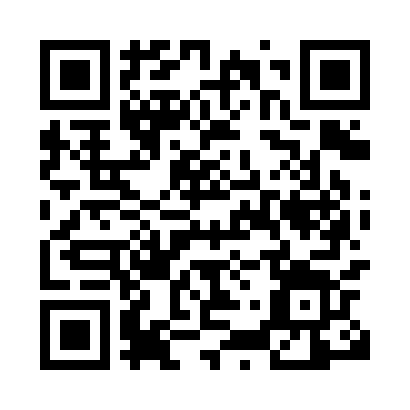 Prayer times for Aichenzell, GermanyWed 1 May 2024 - Fri 31 May 2024High Latitude Method: Angle Based RulePrayer Calculation Method: Muslim World LeagueAsar Calculation Method: ShafiPrayer times provided by https://www.salahtimes.comDateDayFajrSunriseDhuhrAsrMaghribIsha1Wed3:425:571:165:168:3510:412Thu3:395:551:165:178:3710:443Fri3:365:531:165:188:3810:464Sat3:335:521:155:188:4010:495Sun3:305:501:155:198:4110:526Mon3:275:481:155:198:4310:547Tue3:245:471:155:208:4410:578Wed3:215:451:155:208:4611:009Thu3:185:441:155:218:4711:0210Fri3:155:421:155:218:4911:0511Sat3:125:411:155:228:5011:0812Sun3:095:391:155:228:5111:1013Mon3:065:381:155:238:5311:1314Tue3:035:371:155:238:5411:1615Wed3:005:351:155:248:5511:1916Thu2:595:341:155:258:5711:2117Fri2:585:331:155:258:5811:2418Sat2:585:321:155:268:5911:2419Sun2:575:301:155:269:0111:2520Mon2:575:291:155:279:0211:2621Tue2:575:281:155:279:0311:2622Wed2:565:271:155:279:0411:2723Thu2:565:261:155:289:0611:2724Fri2:555:251:165:289:0711:2825Sat2:555:241:165:299:0811:2926Sun2:555:231:165:299:0911:2927Mon2:545:221:165:309:1011:3028Tue2:545:211:165:309:1111:3029Wed2:545:201:165:319:1211:3130Thu2:545:201:165:319:1411:3131Fri2:545:191:165:329:1511:32